 Prueba de DiagnósticoMatemática Instrucciones: Lea atentamente cada pregunta.Responda según enunciado.Resuelva la prueba con lápiz que marque bien.Entregue evaluación en plazo estipulado.ÍtemsNombre: Fecha: ____ / ____ / ____ Reconocer número hasta 1 000 (__/ 14)Multiplicar por 2, 5 y 10 (__/ 6)Sumar hasta 1 000(__/ 9)Restar hasta 1 000(__/ 8)  Escriba el antecesor y sucesor según corresponda. Complete la tabla componiendo y descomponiendo según corresponda.Complete la siguiente tabla con los factores que faltan para que se cumpla la multiplicación. Resuelva las siguientes adiciones.Resuelva las siguientes sustracciones.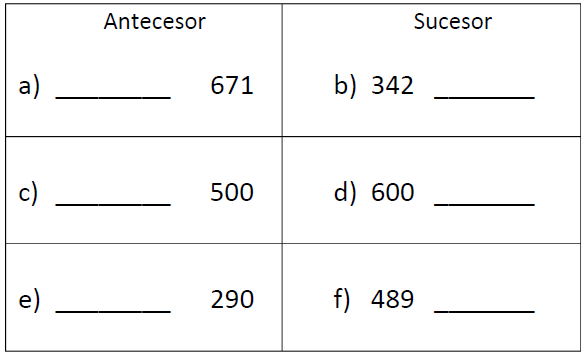 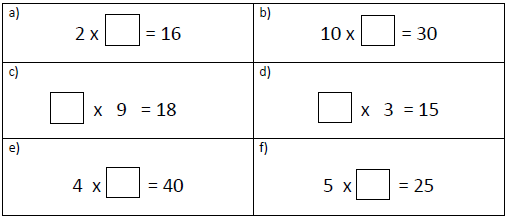 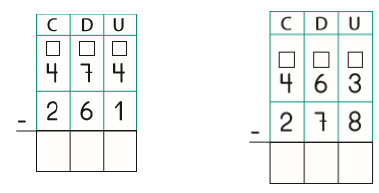 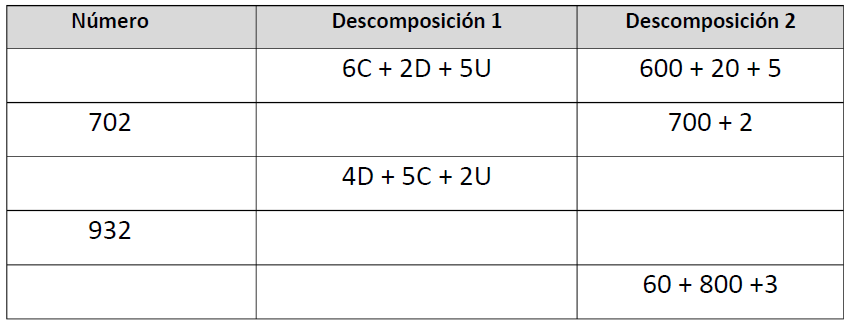 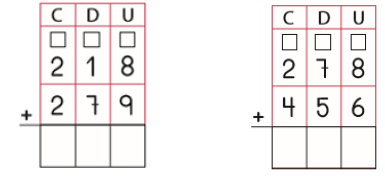 